All About Me Alphabet Challenge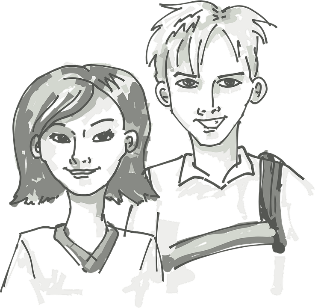 Can you come up with a word for each letter of the alphabet that says something about you?ANBOCPDQERFSGTHUIVJWKXLYMZ